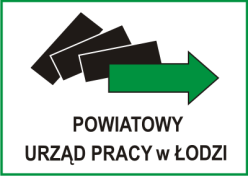 Łódź, dnia 02.12.2021r.Dotyczy : ZA.263.148.2021.ŁSZ.MW odpowiedzi na pytanie Wykonawcy z dnia 02.12.2021 roku: „Zwracam się 
z prośbą o przesunięcie o 14 dni terminu składania ofert w zapytaniu: Świadczenie usług telekomunikacyjnych oraz dzierżawa centrali telefonicznej PABX w budynkach Powiatowego Urzędu Pracy w Łodzi zlokalizowanych przy ul. Milionowej 91 oraz przy ul. Kilińskiego 102/102a (ZA.263.148.2021.ŁSZ.M.). Złożenie oferty przez (…) musi być poprzedzone przeprowadzeniem wywiadu technicznego, który ma na celu potwierdzenie możliwości uruchomienia łącza ISDN 30B+D, jak również opracowaniem koncepcji technicznej centrali telefonicznych wraz z audytem Państwa sieci wewnętrznej” Zamawiający – Powiatowy Urząd Pracy w Łodzi, ul. Milionowa 91 informuje, że zmianie ulega zapis rozdziału VI zapytania ofertowego – miejsce i termin składania ofert w ten sposób, że w rozdziale VI:pkt 1 otrzymuje nowe, następujące brzmienie:Ofertę należy przesłać elektronicznie na adres e-mail: przetargi@pup-lodz.pl do dnia 20.12.2021 r. do godz. 10.00